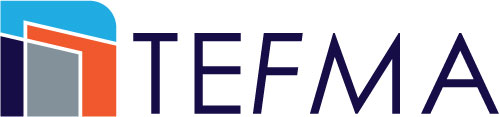 2022 TEFMA ELECTIONSNOMINATIONS FOR VACANT DIRECTOR POSITIONS ON TEFMA BOARDPlease note that the proposer and seconder must be financial Institutional Members of TEFMA – i.e. the primary member of their institution. Contact info@tefma.com for the list of current members.Supporting Statement (max 250 words)Nominee NameNominee Signature:
Nominee PositionNominee Signature:
Nominee InstitutionNominee Signature:
Nominee EmailDate: Proposer NameProposer Signature:
Proposer PositionProposer Signature:
Proposer InstitutionProposer Signature:
Proposer EmailDate: Seconder NameSeconder Signature:	
Seconder PositionSeconder Signature:	
Seconder InstitutionSeconder Signature:	
Seconder EmailDate: 